计算机图形学第一次作业PB10000603 李博杰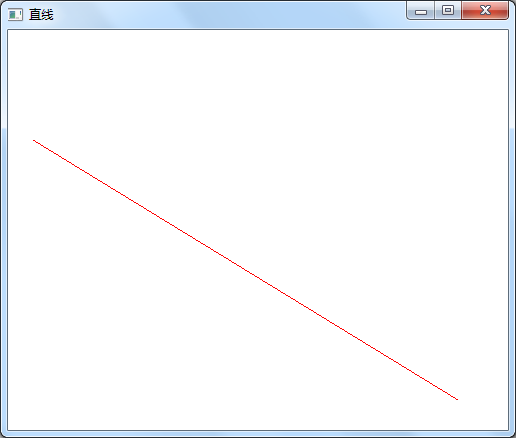 代码:#include "stdafx.h"#include <gl\glut.h>void init(void){	glClearColor(1.0, 1.0, 1.0, 0.0);	glMatrixMode(GL_PROJECTION);	gluOrtho2D(0.0, 200.0, 0.0, 200.0);}void lineSegment(void){	glClear(GL_COLOR_BUFFER_BIT);	glColor3f(1.0, 0.0, 0.0);	glBegin(GL_LINES);		glVertex2i(180,15);		glVertex2i(10,145);	glEnd();	glFlush();}int _tmain(int argc, _TCHAR* argv[]){	glutInit(&argc, (char **)argv);	glutInitDisplayMode(GLUT_RGB | GLUT_SINGLE);	glutInitWindowPosition(50, 100);	glutInitWindowSize(500, 400);	glutCreateWindow("直线");	init();	glutDisplayFunc(lineSegment);	glutMainLoop();	return 0;}